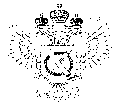 «Федеральная кадастровая палата Федеральной службы государственной регистрации, кадастра и картографии» по Ханты-Мансийскому автономному округу – Югре(Филиал ФГБУ «ФКП Росреестра»по Ханты-Мансийскому автономному округу – Югре)г. Ханты-Мансийск,	   									       Ведущий инженер ул. Мира, 27					                          		     отдела контроля и анализа деятельности    									                                                     Кургак Н.В.						                                                                                    8(3467) 960-444 доб.2010 
                                                                                                                                                                                     e-mail: Press86@ural.kadastr.ru
Пресс-релиз01.01.2019В Ханты-Мансийском автономном округе – Югре9 особо охраняемых природных территорийВ реестре границ федеральной государственной информационной системы (ФГИС) Единого государственного реестра недвижимости (ЕГРН) по состоянию на конец декабря 2018 года внесены сведения о 9 особо охраняемых природных территориях в Ханты-Мансийском автономном округе – Югре.К особо охраняемым природным территориям относятся участки земли, водной поверхности и воздушного пространства над ними, где располагаются природные комплексы и объекты, которые имеют особое природоохранное, научное, культурное, эстетическое, рекреационное и оздоровительное значение, которые изъяты решениями органов государственной власти полностью или частично из хозяйственного использования и для которых установлен режим особой охраны.С учетом особенностей режима особо охраняемых природных территорий в Ханты-Мансийском автономном округе – Югре в соответствии с Федеральным законом «Об особо охраняемых природных территориях» располагаются следующие категории особо охраняемых природных территорий:- 1 природный парк (Кондинские озера);- 3 государственных природных заказника (Васпухольский, Верхне-Кондинский, Елизаровский);- 5 памятников природы (Остров Овечий, Остров Смольный, Чеускинский бор, Самаровский чугас, Дальний Нырис).Этот регион характеризуется следующими особенностями:-сохранением крупных очагов ненарушенной природы;-наличием мест компактного проживания коренных малочисленных народов Севера (ханты, манси, лесные ненцы), ведущих традиционный образ жизни;-политической стабильностью региона и активным развитием международных отношений;-инвестиционной привлекательностью региона.Особо охраняемые природные территории относятся к объектам общенационального достояния.Законодательством Российской Федерации устанавливается уголовная ответственность за нарушение режима особо охраняемых природных территорий._____________________________________________________________________________При использовании материала просим сообщить о дате и месте публикации на адрес электронной почты Press86@ural.kadastr.ru или по телефону 8(3467) 960-444 доб.2010. Благодарим за сотрудничество.